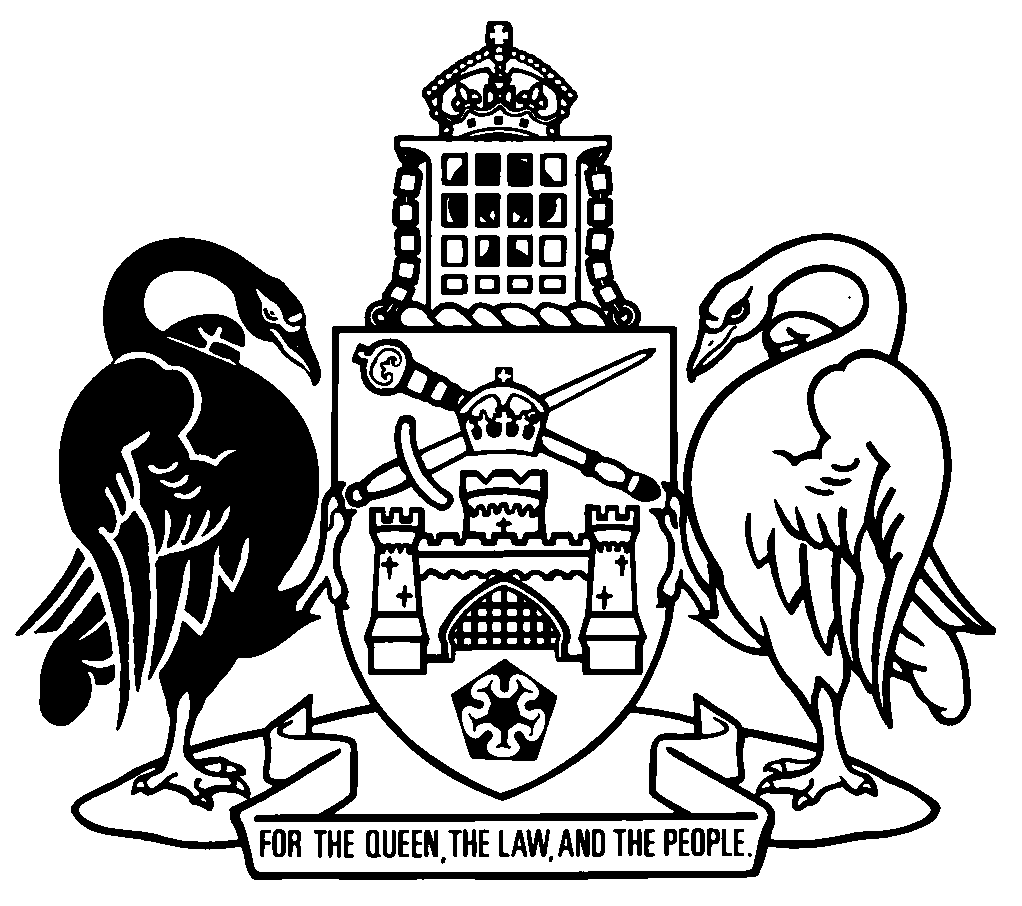 Australian Capital TerritoryEmergencies Amendment Act 2018A2018-49Contents	Page	1	Name of Act	2	2	Commencement	2	3	Legislation amended	2	4	Constitution of SEMSOG
Section 142 (1) (a)	2	5	New section 142 (4)	2	6	Functions of SEMSOG
Section 143	2	7	New section 143 (3) (ba)	3	8	Section 148	3	9	Community communication and information plan
Section 149 (1)	4	10	Appointment of emergency controller––no declared state of emergency
Section 150A (2), new note	4	11	New section 150A (2A)	4	12	Section 150A (4)	4	13	Functions of emergency controller—no declared state of emergency
Section 150B (3)	5	14	Declaration of state of emergency
Section 156 (2), new note	5	15	Appointment of emergency controller for declared state of emergency
Section 159, new note	5	16	New section 159 (2) to (4)	6	17	Functions of emergency controller
Section 160 (3)	6	18	Dictionary, new definition of emergency sub-plan	6Australian Capital TerritoryEmergencies Amendment Act 2018A2018-49An Act to amend the Emergencies Act 2004The Legislative Assembly for the Australian Capital Territory enacts as follows:1	Name of ActThis Act is the Emergencies Amendment Act 2018.2	CommencementThis Act commences on the day after its notification day.Note	The naming and commencement provisions automatically commence on the notification day (see Legislation Act, s 75 (1)).3	Legislation amendedThis Act amends the Emergencies Act 2004.4	Constitution of SEMSOG
Section 142 (1) (a)substitute	(a)	the director-general of each administrative unit; and	(aa)	the under treasurer; and5	New section 142 (4)insert	(4)	In this section:under treasurer—see the Financial Management Act 1996, dictionary.6	Functions of SEMSOG
Section 143beforeemergency managementinsertsecurity and7	New section 143 (3) (ba)insert	(ba)	to support the Minister in the preparation of an emergency sub-plan;8	Section 148substitute148	Emergency sub-plans	(1)	The Minister may make a plan for a hazard specific emergency for the ACT (an emergency sub-plan).Examples—hazard specific emergency	terrorist attack	flood emergency	storm emergency	bushfire emergency	urban fire emergency	chemical or hazardous material incident	disease or epidemic emergency	(2)	An emergency sub-plan may provide a basis for coordination of—	(a)	emergency service agencies; and	(b)	Territory, Commonwealth and State agencies; and	(c)	other entities.	(3)	An emergency sub-plan must not be inconsistent with the emergency plan.9	Community communication and information plan
Section 149 (1)substitute	(1)	The Minister must make a community communication and information plan for communicating information to the community during an emergency.10	Appointment of emergency controller––no declared state of emergency
Section 150A (2), new noteinsertNote 3	If the Chief Minister is absent from duty or otherwise unable to exercise the powers of Chief Minister, the Deputy Chief Minister acts as Chief Minister (see Australian Capital Territory (Self-Government) Act 1988 (Cwlth), s 44).11	New section 150A (2A)insert	(2A)	The Legislation Act, division 19.3.3 (Appointments—Assembly consultation) does not apply to an appointment under this section.12	Section 150A (4)substitute	(4)	The appointment of a person for an emergency under this section ends on the earliest of the following occurring:	(a)	the appointment is revoked;	(b)	the person is taken to be the emergency controller for a declared state of emergency under section 159 (2);	(c)	another person is appointed to be the emergency controller for a declared state of emergency under section 159 (3);	(d)	7 days have elapsed since the day the appointment was made.13	Functions of emergency controller—no declared state of emergency
Section 150B (3)afteremergency planinsertand any relevant emergency sub-plan14	Declaration of state of emergency
Section 156 (2), new noteinsertNote	If the Chief Minister is absent from duty or otherwise unable to exercise the powers of Chief Minister, the Deputy Chief Minister acts as Chief Minister (see Australian Capital Territory (Self-Government) Act 1988 (Cwlth), s 44).15	Appointment of emergency controller for declared state of emergency
Section 159, new noteinsertNote 3	If the Chief Minister is absent from duty or otherwise unable to exercise the powers of Chief Minister, the Deputy Chief Minister acts as Chief Minister (see Australian Capital Territory (Self-Government) Act 1988 (Cwlth), s 44).16	New section 159 (2) to (4)after the notes, insert	(2)	If a person is appointed as the emergency controller for an emergency under section 150A, the person is taken to be the emergency controller for the emergency under this section.	(3)	However, the Chief Minister may appoint someone else to be the emergency controller for the emergency.	(4)	The Legislation Act, division 19.3.3 (Appointments—Assembly consultation) does not apply to an appointment under this section.17	Functions of emergency controller
Section 160 (3)afteremergency planinsertand any relevant emergency sub-plan18	Dictionary, new definition of emergency sub-planinsertemergency sub-plan—see section 148.Endnotes1	Presentation speech	Presentation speech made in the Legislative Assembly on 25 October 2018.2	Notification	Notified under the Legislation Act on 6 December 2018.3	Republications of amended laws	For the latest republication of amended laws, see www.legislation.act.gov.au.I certify that the above is a true copy of the Emergencies Amendment Bill 2018, which was passed by the Legislative Assembly on 27 November 2018. Clerk of the Legislative Assembly© Australian Capital Territory 2018